PUCK INTERNATIONAL FESTIVAL17th – 21st of October 2022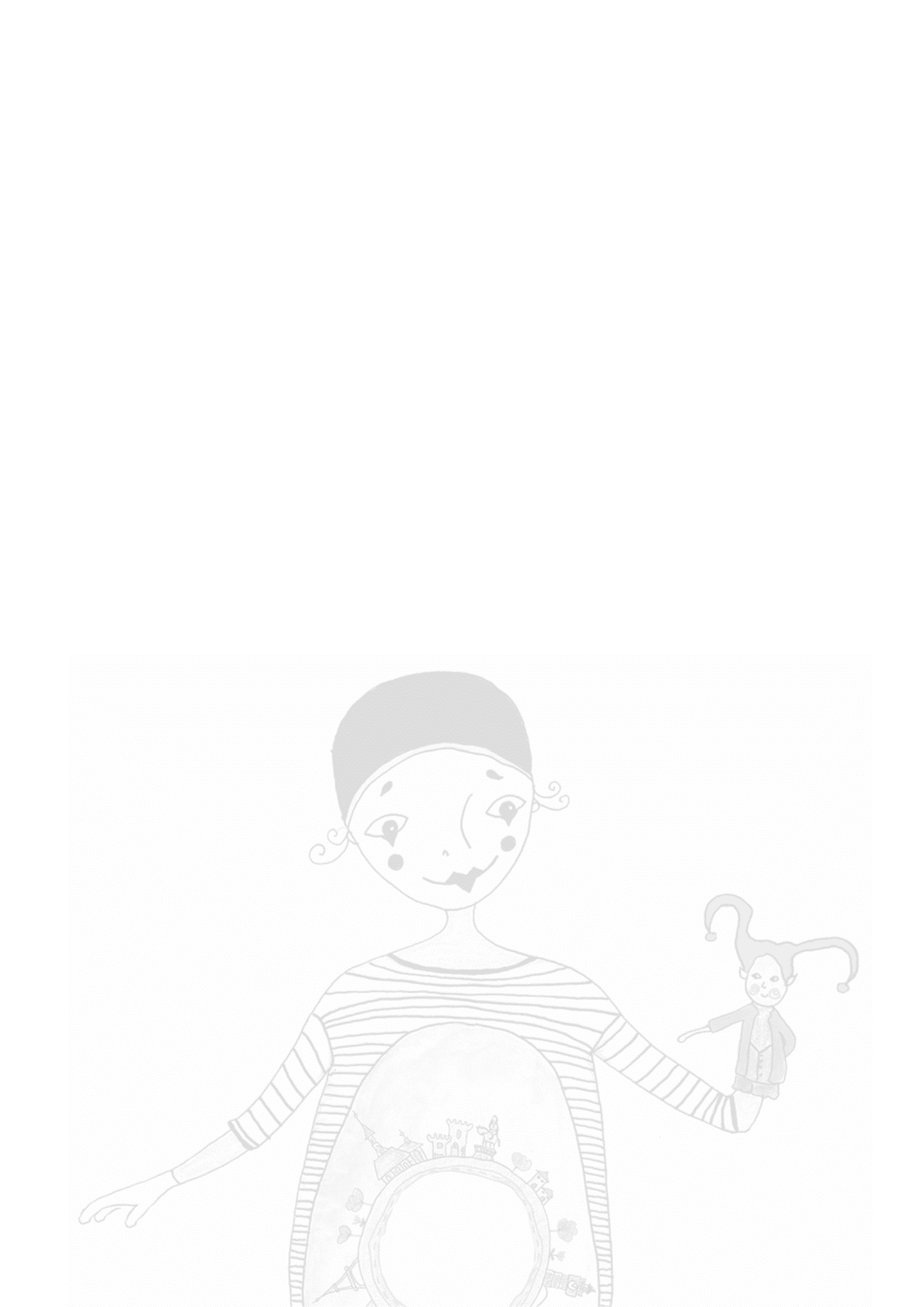 Please also send us the following materials:1. A full video recording of performance2. Advertising materials (photos, poster, flyers)All materials must be sent via email (teatrulpuckcluj@gmail.com) until the 10th of April 2022. NAME OF THEATRE:NAME OF THEATRE:NAME OF THEATRE:NAME OF THEATRE:NAME OF THEATRE:ADRESS:CONTACT PERSON: CONTACT PERSON: CONTACT PERSON: Tel.:ADRESS:CONTACT PERSON: CONTACT PERSON: CONTACT PERSON: E-mail:TITLE OF PERFORMANCE:TITLE OF PERFORMANCE:TITLE OF PERFORMANCE:TITLE OF PERFORMANCE:TITLE OF PERFORMANCE:Language:Language:Duration: Targeted age:Targeted age:Author:Artistic director:Set design:Composer:Cast:Author:Artistic director:Set design:Composer:Cast:Author:Artistic director:Set design:Composer:Cast:Author:Artistic director:Set design:Composer:Cast:Author:Artistic director:Set design:Composer:Cast:PRESENTATION OF PERFORMANCE:PRESENTATION OF PERFORMANCE:PRESENTATION OF PERFORMANCE:TECHNICAL DETAILSTECHNICAL DETAILSTECHNICAL DETAILSSetting up time:Setting down time:Width:Depth:Height:Light requirements:Sound requirements:Other:Number of participants (artist, technicians):Number of participants (artist, technicians):Number of participants (artist, technicians):Fee for one performance:Fee for one performance:Fee for one performance: